Business profileHealth and wellness solutionsGroup and voluntary benefits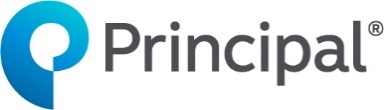 Fact finder | Prioritizing business needsDiscover what your
business needs mostBusiness profileThe first few questions help us better understand your business by providing a brief overview.1.Name of business:Name of business:Name of business:Name of business:Name of owner/CEO:Name of owner/CEO:Name of owner/CEO:Name of owner/CEO:Name of owner/CEO:Address:Address:Address:City:State:ZIP:Phone:Phone:E-mail:E-mail:2.What is your business entity type?What is your business entity type?What is your business entity type?What is your business entity type?	Corporation	Corporation	Corporation	Corporation	Taxed as:	Taxed as:	Taxed as:	Taxed as:		C corporation		C corporation		C corporation		C corporation		S corporation		S corporation		S corporation		S corporation	LLC	LLC	LLC	LLC	Taxed as:	Taxed as:	Taxed as:	Taxed as:		Partnership		Partnership		Partnership		Partnership		C corporation		C corporation		C corporation		C corporation		S corporation		S corporation		S corporation		S corporation	Partnership	Partnership	Partnership	Partnership	Sole proprietorship	Sole proprietorship	Sole proprietorship	Sole proprietorship	Not-for-profit organization	Not-for-profit organization	Not-for-profit organization	Not-for-profit organization3.Number of years in business:Number of years in business:4.Number of employees:5.Number of key employees, including you:Number of key employees, including you:Number of key employees, including you:(A key employee is generally defined as someone who has a significant financial impact on the business and would be difficult to replace.)(A key employee is generally defined as someone who has a significant financial impact on the business and would be difficult to replace.)(A key employee is generally defined as someone who has a significant financial impact on the business and would be difficult to replace.)(A key employee is generally defined as someone who has a significant financial impact on the business and would be difficult to replace.)6.How many owners does your
business have?How many owners does your
business have?7.How many children of the owner(s) areHow many children of the owner(s) areHow many children of the owner(s) areactive in the business?8.What is your anticipated approximate annual gross receipts volume this year?What is your anticipated approximate annual gross receipts volume this year?What is your anticipated approximate annual gross receipts volume this year?	Less than $500,000	Less than $500,000	Less than $500,000	$500,000 to $999,999	$500,000 to $999,999	$500,000 to $999,999	$1,000,000 to $2,499,999	$1,000,000 to $2,499,999	$1,000,000 to $2,499,999	$2,500,000 to $4,999,999	$2,500,000 to $4,999,999	$2,500,000 to $4,999,999	$5,000,000 or more	$5,000,000 or more	$5,000,000 or more9.Where is your business in its "life cycle"?Where is your business in its "life cycle"?Where is your business in its "life cycle"?	New (1-3 years in business)	New (1-3 years in business)	New (1-3 years in business)	Growing (3+ years in business)	Growing (3+ years in business)	Growing (3+ years in business)	Established (10+ years in business)	Established (10+ years in business)	Established (10+ years in business)	In transition	In transition	In transitionFor the businessFor the businessThe following questions will help you assess the level of protection your business currently has, or may need. We'll also learn if a business succession plan is something for you to consider or have reviewed.The following questions will help you assess the level of protection your business currently has, or may need. We'll also learn if a business succession plan is something for you to consider or have reviewed.Business protectionBusiness succession1a.Has your company implemented protection to maintain the value and integrity of your business due to death, disability or termination of owners or key employees? Check all that apply:Has your company implemented protection to maintain the value and integrity of your business due to death, disability or termination of owners or key employees? Check all that apply:	Key person life insurance	Key person life insurance	Key person disability insurance	Key person disability insurance	Disability overhead expense insurance	Disability overhead expense insurance	Disability loan protection	Disability loan protection	Key employee retention plan	Key employee retention plan	Other:	None	None1b.Does your business have significant debt?Does your business have significant debt?	Yes      	No         Not sure	Yes      	No         Not sure1c.What percentage of the debt is covered by life insurance on the business owners?What percentage of the debt is covered by life insurance on the business owners?	Less than 25%	Less than 25%	25% to 49%	25% to 49%	50% to 74%	50% to 74%	75% or more	75% or more	None	None2a.Are you confident in your business's transition strategy?Are you confident in your business's transition strategy?Are you confident in your business's transition strategy?Are you confident in your business's transition strategy?	Yes      	No         Not sure	Yes      	No         Not sure	Yes      	No         Not sure	Yes      	No         Not sure2b.Which of the following business goals apply to your business? Check all that apply:Which of the following business goals apply to your business? Check all that apply:Which of the following business goals apply to your business? Check all that apply:Which of the following business goals apply to your business? Check all that apply:	Develop the business for family
	members	Develop the business for family
	members	Develop the business for family
	members	Develop the business for family
	members	Sell the business and retire early	Sell the business and retire early	Sell the business and retire early	Sell the business and retire early	Grow the business	Grow the business	Grow the business	Grow the business	Achieve business stability	Achieve business stability	Achieve business stability	Achieve business stability	Remain active in business even after 
	normal retirement age	Remain active in business even after 
	normal retirement age	Remain active in business even after 
	normal retirement age	Remain active in business even after 
	normal retirement age	Other:2c.Does your company have a written agreement to continue the business in the event of death, disability or retirement of an owner? Check all that apply:Does your company have a written agreement to continue the business in the event of death, disability or retirement of an owner? Check all that apply:Does your company have a written agreement to continue the business in the event of death, disability or retirement of an owner? Check all that apply:Does your company have a written agreement to continue the business in the event of death, disability or retirement of an owner? Check all that apply:	Death	Death	Retirement	Retirement	Disability	Disability	Other:	None	None2d.If you have a buy-sell agreement, when was it last reviewed?If you have a buy-sell agreement, when was it last reviewed?If you have a buy-sell agreement, when was it last reviewed?If you have a buy-sell agreement, when was it last reviewed?	Within the last two years	Within the last two years	Within the last two years	Within the last two years	Two or more years ago	Two or more years ago	Two or more years ago	Two or more years ago	Not applicable	Not applicable	Not applicable	Not applicable2e.If you have a buy-sell agreement, how is it funded? Check all that apply:If you have a buy-sell agreement, how is it funded? Check all that apply:If you have a buy-sell agreement, how is it funded? Check all that apply:If you have a buy-sell agreement, how is it funded? Check all that apply:	Accumulation (sinking) fund	Accumulation (sinking) fund	Accumulation (sinking) fund	Accumulation (sinking) fund	Business cash flow	Business cash flow	Business cash flow	Business cash flow	Life insurance	Life insurance	Life insurance	Life insurance	Disability buy-out insurance	Disability buy-out insurance	Disability buy-out insurance	Disability buy-out insurance	Other:	None	None	None	NoneFor the employeesThis section asks you to consider the benefits you offer for all employees, including key employees and owners.1.Does your company offer health and wellness solutions? Check all that apply:Does your company offer health and wellness solutions? Check all that apply:Does your company offer health and wellness solutions? Check all that apply:Does your company offer health and wellness solutions? Check all that apply:	Comprehensive health insurance	Comprehensive health insurance	Comprehensive health insurance	Comprehensive health insurance	Health savings accounts	Health savings accounts	Health savings accounts	Health savings accounts	Wellness solutions	Wellness solutions	Wellness solutions	Wellness solutions	Other:	Other:	None2.Does your company offer group and voluntary benefits? Please check the benefits your company offers/sponsors and the portion of premium your company pays:BenefitBenefitCompany offersEmployer paysEmployer paysEmployer paysBenefitBenefitCompany offersAllPartNoneLife InsuranceLife InsuranceShort-term disability insuranceShort-term disability insuranceLong-term disability insuranceLong-term disability insuranceDental insuranceDental insuranceVision insuranceVision insuranceCritical illness insuranceCritical illness insuranceAccident insuranceAccident insuranceNoneNoneOther:Qualified retirement plansKey employee benefits3a.Does your company have a qualified retirement plan for employees? If yes, what type of qualified retirement plan do you offer? Check all that apply:Does your company have a qualified retirement plan for employees? If yes, what type of qualified retirement plan do you offer? Check all that apply:Does your company have a qualified retirement plan for employees? If yes, what type of qualified retirement plan do you offer? Check all that apply:	401(k)	401(k)	401(k)	Simplified employee pension (SEP)	Simplified employee pension (SEP)	Simplified employee pension (SEP)	Profit sharing plan	Profit sharing plan	Profit sharing plan	Savings incentive match plan for 	employees (SIMPLE IRA)	Savings incentive match plan for 	employees (SIMPLE IRA)	Savings incentive match plan for 	employees (SIMPLE IRA)	Employee stock ownership plan (ESOP)	Employee stock ownership plan (ESOP)	Employee stock ownership plan (ESOP)	Tax-sheltered annuity (TSA)/403(b)	Tax-sheltered annuity (TSA)/403(b)	Tax-sheltered annuity (TSA)/403(b)	Defined benefit	Defined benefit	Defined benefit	Other:	Other:	None	None	None3b.When was the last time you changed your When was the last time you changed your When was the last time you changed your provider?3c.Who is your current payroll provider?Who is your current payroll provider?Who is your current payroll provider?3d.On a scale of 1 (low) to 5 (high), how satisfied are you with the service, features, options and performance of your retirement plan?On a scale of 1 (low) to 5 (high), how satisfied are you with the service, features, options and performance of your retirement plan?On a scale of 1 (low) to 5 (high), how satisfied are you with the service, features, options and performance of your retirement plan?	1         2         3         4         5	1         2         3         4         5	1         2         3         4         53e.Do you have a retirement committee?Do you have a retirement committee?Do you have a retirement committee?	Yes         No	Yes         No	Yes         No3f.Are you or your key employees limited in the amount you are allowed to contribute to your qualified retirement plan?Are you or your key employees limited in the amount you are allowed to contribute to your qualified retirement plan?Are you or your key employees limited in the amount you are allowed to contribute to your qualified retirement plan?	Yes         No         Not sure	Yes         No         Not sure	Yes         No         Not sure4a.Does your company have a plan that assists with recruiting, retaining, rewarding, and retiring your key employees? If yes, what type of plan(s) do you offer? Check all that apply:Does your company have a plan that assists with recruiting, retaining, rewarding, and retiring your key employees? If yes, what type of plan(s) do you offer? Check all that apply:	Bonus plan (IRC Section 162)	Bonus plan (IRC Section 162)	Deferred compensation plan (defined 
	contribution)	Deferred compensation plan (defined 
	contribution)	Deferred compensation plan (SERP or 
	defined benefit)	Deferred compensation plan (SERP or 
	defined benefit)	Split dollar plan	Split dollar plan	457(b) plan	457(b) plan	457(f) plan	457(f) plan	Disability retirement savings protection	Disability retirement savings protection	Multi-life individual disability income 
	insurance	Multi-life individual disability income 
	insurance	DI salary continuation plan	DI salary continuation plan	Other:	None	None4b.If you have a plan, when was it last reviewed?If you have a plan, when was it last reviewed?	Within the last two years	Within the last two years	Two or more years ago	Two or more years ago	We don't have a plan	We don't have a plan4c.Would your key employees be interested in saving additional income?Would your key employees be interested in saving additional income?	Yes         No	Yes         NoFor your lifestyleFor your lifestyleThe following questions help us determine if your personal and business interests will be protected should the
unexpected happen.The following questions help us determine if your personal and business interests will be protected should the
unexpected happen.Legacy and estate planningDisability insurance1a.Do you have a plan to distribute your personal and business assets in the event of your death? If yes, what type of plan do you have? Check all that apply:Do you have a plan to distribute your personal and business assets in the event of your death? If yes, what type of plan do you have? Check all that apply:	Irrevocable life insurance trust (ILIT)	Irrevocable life insurance trust (ILIT)	Revocable trust	Revocable trust	Will	Will	Family trust (credit shelter trust)	Family trust (credit shelter trust)	Family limited partnership (FLP)	Family limited partnership (FLP)	Other:	None	None1b.Is the plan funded?Is the plan funded?	Fully funded	Fully funded	Partially funded	Partially funded	Not funded	Not funded	Not sure	Not sure	Not applicable	Not applicable1c.If you have a plan, when was it last reviewed?If you have a plan, when was it last reviewed?	Within the last two years	Within the last two years	Two or more years ago	Two or more years ago	Not applicable	Not applicable2a.Do you have individual disability income
insurance to protect you in the event of a
prolonged illness or injury?	Yes         No         Not sure2b.If you have an individual disability income insurance policy, when was it last reviewed?	Within the last two years	Two or more years ago	Not applicable2c.Do you have personal long-term care insurance?	Yes         No         Not sureLife insuranceLife insurance3a.Do you have individual life insurance 
policies to protect your family in the event
of your death?	Yes         No         Not sure3b.Are you using business assets to finance your personal life insurance needs?	Yes         No         Not sure3c.Have your personal life insurance needs been reviewed within the past two years to ensure they are being met?	Yes         No         Not sureYour financial prioritiesYour financial prioritiesRank the topics below 1-9, with one being the most important and nine being the least important. Use each number only once.Rank the topics below 1-9, with one being the most important and nine being the least important. Use each number only once.Health and wellness solutionsGroup and voluntary benefitsQualified retirement plansKey employee benefitsBusiness protectionBusiness successionLegacy and estate planningDisability insuranceLife insuranceLet’s talk about what’s next.Which of your high priorities would you like to discuss further?Are there any other concerns that we haven't discussed today?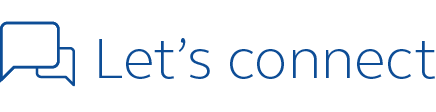 Contact your financial professional today. Visit principal.com.